Helena Middle SchoolStudent Supply List8th Grade2023 – 2024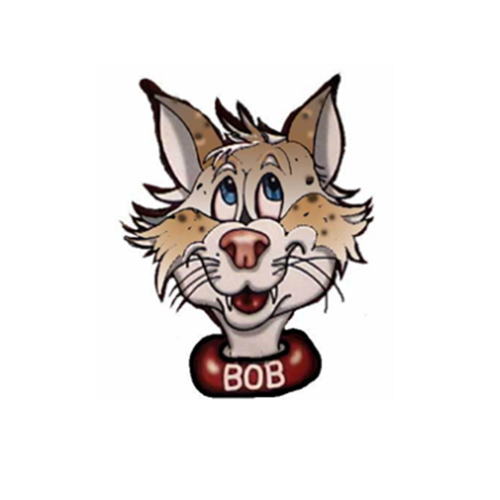 To Advisor TeacherTo Your Locker24 Pencils24 PencilsPens (optional)Packet of Loose-Leaf PaperPacket of Loose-Leaf Paper2”-3” Binder or Trapper Keeper with Dividers3 Composition Notebooks (Math & Grotbo’s Science)4 Dry Erase Expo MarkersColored PencilsMarkers2 Boxes of Kleenex1 Package Graph Paper (to your Math Teacher)Headphones/Earbuds for COMPUTER USEComputer Mouse (
Wired or Wireless with Batteries)